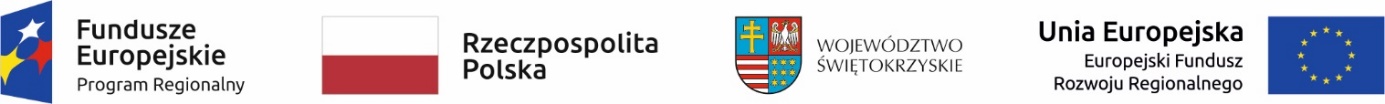 Załącznik nr 2 do zapytania ofertowego nr 1 z dnia 31.03.2020 r.WZÓR OFERTYW odpowiedzi na Zapytanie Ofertowe nr 1 z dnia 31.03.2020 roku składamy poniższą ofertę:Dane OferentaDane OferentaNazwa Adres NIPNR KRS/CEIDGRodzaj podmiotuDane Osoby KontaktowejDane Osoby KontaktowejImię i NazwiskoTelefonAdres e-mailParametry ofertyParametry ofertyData sporządzenia ofertyData ważności oferty lub określona liczba dni ważności oferty od upływu terminu składania ofert (min 60 dni)Określenie przedmiotu ofertyOkreślenie przedmiotu ofertyOdniesienie do kryteriów wyboru oferty (zgodnie z pkt 9. Kryteria wyboru oferty oraz sposób dokonywania oceny)Odniesienie do kryteriów wyboru oferty (zgodnie z pkt 9. Kryteria wyboru oferty oraz sposób dokonywania oceny)Wartość oferty netto (w PLN) Odniesienie do warunków udziału w postępowaniu(zgodnie z pkt 7. Warunki udziału w postępowaniu i 8. Termin realizacji przedmiotu oferty)Odniesienie do warunków udziału w postępowaniu(zgodnie z pkt 7. Warunki udziału w postępowaniu i 8. Termin realizacji przedmiotu oferty)Oferent reprezentuje następujący podmiot (niepotrzebne skreślić)  jednostkę naukową typu uczelnia publiczna, państwowy instytut badawczy, instytut PAN lub inną jednostkę naukową będąca organizacją prowadzącą badania i upowszechniającą wiedzę o której mowa w art. 2 pkt 83 rozporządzenia Komisji (UE) nr 651/2014 z dnia 17 czerwca 2014 r., która podlega ocenie jakości działalności naukowej lub badawczo-rozwojowej jednostek naukowych, o której mowa w art. 41 ust. 1 pkt 1 i art. 42 ustawy z dnia 30 kwietnia 2010 r. o zasadach finansowania nauki (Dz. U. z 2014 r., poz. 1620), która otrzymała co najmniej ocenę B.Oferent reprezentuje następujący podmiot (niepotrzebne skreślić)  podmiotem innym niż wymienione powyżej, spełniającym wszystkie poniższe warunki:-  posiada ogólnodostępne zaplecze badawcze, - dotychczas zrealizował badania dla minimum 3 różnych podmiotów gospodarczych (co potwierdzone zostanie właściwymi dokumentami m.in. fakturami, umowami o wykonanie prac B+R)-  posiada co najmniej 3 letnie doświadczenie rozumiane jako wykonywanie zleconych prac B+R w minimum 3 zamkniętych okresach obrachunkowych.Oferent jest jednostką upoważnioną do wydawania europejskich ocen technicznych, w szczególności dla grup wyrobów budowlanych według Załącznika IV. Tabela 1 do rozporządzenia Parlamentu Europejskiego i Rady (UE) Nr 305/2011 z dnia 9 marca 2011 r. ustanawiającego zharmonizowane warunki wprowadzania do obrotu wyrobów budowlanych i uchylającego dyrektywę Rady 89/106/EWG29 (TAK/NIE, w przypadku odpowiedzi TAK proszę załączyć kopie decyzji /iupoważnienia)Oferta obejmuje całość Zapytania Ofertowego, zgodnie z opisem w załączniku nr 1. (TAK/NIE)Czas realizacji zamówienia – w terminie do 30 listopada 2020 roku (TAK/NIE)Imię i Nazwisko osoby upoważnionej do złożenia ofertyStanowisko służboweData i podpis